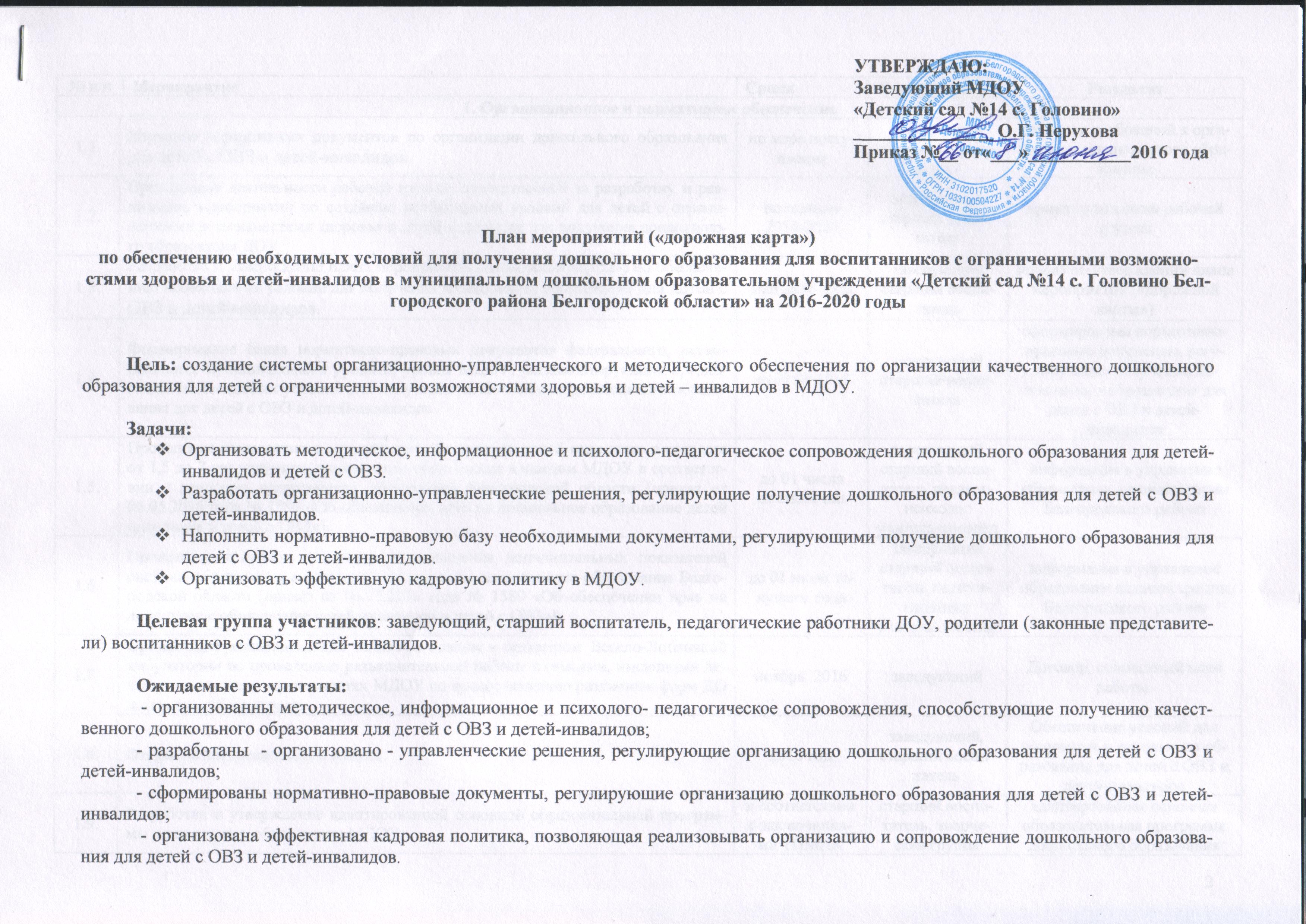 № п/п№ п/пМероприятиеМероприятиеСрокиОтветственныеРезультат1. Организационное и нормативное обеспечение1. Организационное и нормативное обеспечение1. Организационное и нормативное обеспечение1. Организационное и нормативное обеспечение1. Организационное и нормативное обеспечение1. Организационное и нормативное обеспечение1. Организационное и нормативное обеспечение1.1.Изучение нормативных документов по организации дошкольного образования для детей с ОВЗ и детей-инвалидов.Изучение нормативных документов по организации дошкольного образования для детей с ОВЗ и детей-инвалидов.Изучение нормативных документов по организации дошкольного образования для детей с ОВЗ и детей-инвалидов.по мере поступлениязаведующий старший воспитательизучение требований к организации инклюзивного образования1.2.Организация деятельности рабочей группы, ответственной за разработку и реализацию мероприятий по созданию необходимых условий для детей с ограниченными возможностями здоровья и детей-инвалидов для получения дошкольного образования ДОУОрганизация деятельности рабочей группы, ответственной за разработку и реализацию мероприятий по созданию необходимых условий для детей с ограниченными возможностями здоровья и детей-инвалидов для получения дошкольного образования ДОУОрганизация деятельности рабочей группы, ответственной за разработку и реализацию мероприятий по созданию необходимых условий для детей с ограниченными возможностями здоровья и детей-инвалидов для получения дошкольного образования ДОУпостоянно2016-2020заведующий старший воспитательприказ о создании рабочей группы1.3.Разработка и утверждение плана мероприятий («дорожной карты») по обеспечению необходимых условий для получения дошкольного образования для детей с ОВЗ и детей-инвалидов.Разработка и утверждение плана мероприятий («дорожной карты») по обеспечению необходимых условий для получения дошкольного образования для детей с ОВЗ и детей-инвалидов.Разработка и утверждение плана мероприятий («дорожной карты») по обеспечению необходимых условий для получения дошкольного образования для детей с ОВЗ и детей-инвалидов.май 2016 годазаведующий старший воспитательприказ об утверждении плана мероприятий («дорожной карты»)1.4.Формирование банка нормативно-правовых документов федерального, регионального, муниципального уровней, уровня МДОУ, регламентирующих организацию необходимых условий для получения качественного дошкольного образования для детей с ОВЗ и детей-инвалидовФормирование банка нормативно-правовых документов федерального, регионального, муниципального уровней, уровня МДОУ, регламентирующих организацию необходимых условий для получения качественного дошкольного образования для детей с ОВЗ и детей-инвалидовФормирование банка нормативно-правовых документов федерального, регионального, муниципального уровней, уровня МДОУ, регламентирующих организацию необходимых условий для получения качественного дошкольного образования для детей с ОВЗ и детей-инвалидовдо 01.09.2016заведующий старший воспитательсформированы нормативно-правовые документы, регулирующие получение дошкольного образования для детей с ОВЗ и детей-инвалидов1.5.Проведение ежемесячного мониторинга обеспечения детей-инвалидов в возрасте от 1,5 до 7 лет услугами дошкольного образования в каждом МДОУ в соответствии с запросом департамента образования Белгородской области (приказ от 06.05.2016 года № 1589 «Об обеспечении прав на дошкольное образование детей инвалидов и детей с ОВЗ»)Проведение ежемесячного мониторинга обеспечения детей-инвалидов в возрасте от 1,5 до 7 лет услугами дошкольного образования в каждом МДОУ в соответствии с запросом департамента образования Белгородской области (приказ от 06.05.2016 года № 1589 «Об обеспечении прав на дошкольное образование детей инвалидов и детей с ОВЗ»)Проведение ежемесячного мониторинга обеспечения детей-инвалидов в возрасте от 1,5 до 7 лет услугами дошкольного образования в каждом МДОУ в соответствии с запросом департамента образования Белгородской области (приказ от 06.05.2016 года № 1589 «Об обеспечении прав на дошкольное образование детей инвалидов и детей с ОВЗ»)до 01 числа ежемесячнозаведующий старший воспитатель педагог-психологучитель-логопединформация в управление образования администрации Белгородского района1.6.Проведение годового мониторинга выполнения дополнительных показателей системы образования в соответствии запросом департамента образования Белгородской области (приказ от 06.05.2016 года № 1589 «Об обеспечении прав на дошкольное образование детей инвалидов и детей с ОВЗ»)Проведение годового мониторинга выполнения дополнительных показателей системы образования в соответствии запросом департамента образования Белгородской области (приказ от 06.05.2016 года № 1589 «Об обеспечении прав на дошкольное образование детей инвалидов и детей с ОВЗ»)Проведение годового мониторинга выполнения дополнительных показателей системы образования в соответствии запросом департамента образования Белгородской области (приказ от 06.05.2016 года № 1589 «Об обеспечении прав на дошкольное образование детей инвалидов и детей с ОВЗ»)до 01 июля текущего годазаведующий старший воспитатель педагог-психологучитель-логопединформация в управление образования администрации Белгородского района1.7. Организация взаимодействия МДОУ с врачом - педиатром Весело-Лопанской амбулатории по проведению разъяснительной работы с семьями, имеющими детей - инвалидов, о возможностях МДОУ по предоставлению различных форм ДО детям данной категории.Организация взаимодействия МДОУ с врачом - педиатром Весело-Лопанской амбулатории по проведению разъяснительной работы с семьями, имеющими детей - инвалидов, о возможностях МДОУ по предоставлению различных форм ДО детям данной категории.Организация взаимодействия МДОУ с врачом - педиатром Весело-Лопанской амбулатории по проведению разъяснительной работы с семьями, имеющими детей - инвалидов, о возможностях МДОУ по предоставлению различных форм ДО детям данной категории.ноябрь, 2016заведующийДоговор, совместный план работы.1.8.Открытие логопедического пункта Открытие логопедического пункта Открытие логопедического пункта 2016 годзаведующий,старший воспитательОбеспечение условий для получения дошкольного образования для детей с ОВЗ и детей-инвалидов1.9. Разработка и утверждение адаптированной основной образовательной программы дошкольного образования МДОУРазработка и утверждение адаптированной основной образовательной программы дошкольного образования МДОУРазработка и утверждение адаптированной основной образовательной программы дошкольного образования МДОУв соответствии с заключениями ТПМПКстарший воспитатель, творческая группаадаптированная основная образовательная программа дошкольного образования МДОУ1.10. Разработка и утверждение адаптированной индивидуальной образовательной программы Разработка и утверждение адаптированной индивидуальной образовательной программы Разработка и утверждение адаптированной индивидуальной образовательной программы в соответствии с заключениями ТПМПКстарший воспитатель, творческая группаадаптированная индивидуальная образовательная программа2. Методическое сопровождение организации условий для получения дошкольного образования для детей с OBЗ и детей-инвалидов2. Методическое сопровождение организации условий для получения дошкольного образования для детей с OBЗ и детей-инвалидов2. Методическое сопровождение организации условий для получения дошкольного образования для детей с OBЗ и детей-инвалидов2. Методическое сопровождение организации условий для получения дошкольного образования для детей с OBЗ и детей-инвалидов2. Методическое сопровождение организации условий для получения дошкольного образования для детей с OBЗ и детей-инвалидов2. Методическое сопровождение организации условий для получения дошкольного образования для детей с OBЗ и детей-инвалидов2. Методическое сопровождение организации условий для получения дошкольного образования для детей с OBЗ и детей-инвалидов2.1.2.1.Организация участия педагогов МДОУ в районных семинарах по вопросу формирования перечня методических пособий, используемых в образовательном процессе ДОУ для обучающихся с ОВЗ и детей-инвалидов, для оформления заявки на приобретениепостояннопостояннозаведующий, старший воспитательПриказы управления образования администрации Белгородского района, Приказы МДОУ, программы семинаров2.22.2Организация участия педагогов ДОУ в научно-практических конференциях по вопросу создания необходимых условий для получения дошкольного образования для детей с ОВЗ и детей-инвалидовпоятояннопоятояннозаведующий, старший воспитательПриказы управления образования администрации Белгородского района, приказы ДОУ, программы конференций2.3.2.3.Организация межведомственного сотрудничества МДОУ  по вопросам обеспечении прав детей-инвалидов и детей с ограниченными возможностями здоровья на получение образования, с ТПМПК Белгородского района и с Белгородской центральной районной больницей2016-20202016-2020заведующий, члены ПМПк МДОУДоговор и план сотрудничества2.4. 2.4. Организация участия педагогов МДОУ в районных обучающих семинарах по вопросам создания необходимых условий для получения дошкольного образования для обучающихся с ОВЗ и детей-инвалидов2016-20202016-2020заведующий, старший воспитательПриказы управления образования администрации Белгородского района, сертификаты2.5. 2.5. Организация консультаций для педагогических работников МДОУ по вопросам создания необходимых условий для получения дошкольного образования для обучающихся с ОВЗ и детей-инвалидовпостояннопостоянностарший воспитатель, педагог-психолог, учитель-логопедконсультации2.6.2.6.Организация практических семинаров, круглых столов  для педагогических работников МДОУ с целью оказания методической помощи по вопросам обучения и воспитания обучающихся с ОВЗ и детей-инвалидовпостояннопостоянностарший воспитатель, педагог-психолог, учитель-логопедПриказы управления образования администрации Белгородского района, приказы ДОУ, программы семинаров2.7.2.7.Организация изучения опыта создания необходимых условий для обучения и воспитания детей с ОВЗ и детей-инвалидовв течение годав течение годастарший воспитатель, рабочая группаметодические материалы3. Создание архитектурной доступности3. Создание архитектурной доступности3. Создание архитектурной доступности3. Создание архитектурной доступности3. Создание архитектурной доступности3. Создание архитектурной доступности3. Создание архитектурной доступности3.1.3.1.Участие МДОУ в реализации мероприятий государственной программы РФ «Доступная среда» на 2016-2020 годы по созданию условий для инклюзивного образования детей- инвалидов, универсальной безбарьерной средыпо мере поступлению финансированияпо мере поступлению финансированиязаведующийпроведение ремонтных работ, оснащение необходимым оборудованием4. Кадровое обеспечение введения ФГОС обучающихся с ОВЗ4. Кадровое обеспечение введения ФГОС обучающихся с ОВЗ4. Кадровое обеспечение введения ФГОС обучающихся с ОВЗ4. Кадровое обеспечение введения ФГОС обучающихся с ОВЗ4. Кадровое обеспечение введения ФГОС обучающихся с ОВЗ4. Кадровое обеспечение введения ФГОС обучающихся с ОВЗ4. Кадровое обеспечение введения ФГОС обучающихся с ОВЗ4.1.4.1.Предоставление полугодового мониторинга кадрового обеспечения сопровождения детей с ОВЗ в соответствии с запросом департамента образования Белгородской области (приказ от 06.05.2016 года № 1589 «Об обеспечении прав на дошкольное образование детей инвалидов и детей с ОВЗ»)до 01 июня, 01 декабря текущего годадо 01 июня, 01 декабря текущего годазаведующий, старший воспитатель, педагог - психологинформация в управление образования администрации Белгородского района4.2.4.2.Оформление заявки и обеспечение прохождения курсов повышения квалификации заведующих, старшего воспитателя, педагогических работников по вопросам создания необходимых условий для получения дошкольного образования для обучающихся с ОВЗ и детей-инвалидовВ соответствии с графиком ОГАОУ ДПО «Белгородский институт развития образования» в период 2016-2020 гг.В соответствии с графиком ОГАОУ ДПО «Белгородский институт развития образования» в период 2016-2020 гг.заведующийПриказы управления образования администрации Белгородского района, приказы ДОУ, свидетельства (сертификаты) о повышении квалификации5. Материально-техническое и финансовое обеспечение5. Материально-техническое и финансовое обеспечение5. Материально-техническое и финансовое обеспечение5. Материально-техническое и финансовое обеспечение5. Материально-техническое и финансовое обеспечение5. Материально-техническое и финансовое обеспечение5. Материально-техническое и финансовое обеспечение5.1.5.1.Проведение ремонтных работ и оснащение необходимым оборудованием с целью создания условий для получения дошкольного образования детей с ОВЗ и детей-инвалидов в течение 2016-2020 гг.в течение 2016-2020 гг.заведующийОбеспечение условий для получения дошкольного образования для детей с ОВЗ и детей-инвалидов5.2.5.2.Приобретение учебных материалов для реализации адаптированных образовательных программ для детей с РАС и детей-инвалидов.       в течение 2016-2020 гг.в течение 2016-2020 гг.заведующий, старший воспитателькомплектование групп и кабинетов специалистов методической литературой, наглядными пособиями и оборудованием5.3.5.3.Внесение изменений в штатное расписание МДОУ при введении новых дополнительных должностей (учитель-логопед)2016 год2016 годзаведующийштатное расписание5.4.5.4.Применение гарантированный доплат для педагогических работников за обучение детей с расстройствами аутического спектра (РАС) в соответствии с нормативными актами2017-2020 гг.2017-2020 гг.заведующийтарификационные списки5.5. 5.5. Использование муниципальной методики формирования системы оплаты труда и стимулирования работников МДОУ, в соответствии с муниципальной методичкой2016-2020 гг.2016-2020 гг.заведующийПоложение о распределении стимулирующей части фонда оплаты труда муниципального дошкольного образовательного учреждения «Детский сад №14 с. Головино Белгородского района Белгородской области»заключение эффективных контрактов с работниками ДОУ5.6.5.6.Формирование и выполнение муниципального заданияежегодно, январьежегодно, январьзаведующийотчет по муниципальному заданию5.7.5.7.Формирование и утверждение плана финансово-хозяйственной деятельности МДОУежегодно, январьежегодно, январьзаведующийотчет по выполнению плана финансово-хозяйственной деятельности6. Информационное обеспечение6. Информационное обеспечение6. Информационное обеспечение6. Информационное обеспечение6. Информационное обеспечение6. Информационное обеспечение6. Информационное обеспечение6.1.6.1.Размещение и обновление информации о создании условий для детей с ОВЗ и детей-инвалидов для получения дошкольного образования на сайте ДОУдо 5 ноября до 5 марта до 5 июня ежегоднодо 5 ноября до 5 марта до 5 июня ежегодностарший воспитательсоздание и ведение раздела «Организация обучения детей с ОВЗ и детей-инвалидов на сайте ДОУ6.2.6.2.Информирование общественности через средства массовой информации (журналы, газеты, информационные порталы и т.д.) о созданных условиях, организации работы с детьми с ОВЗ и детьми-инвалидами и их родителями (законными представителями). Предоставление сведений в управление образования администрации Белгородского района о размещении вышеуказанной информации (выходные данные)в течение 2016-2020 гг.в течение 2016-2020 гг.заведующий,старший воспитатель,педагоги ДОУпубликации в журналах, газетах, информационных порталах и т.д.6.3.6.3.Публикации в сборниках из опыта работы МДОУ по организации дошкольного образования для детей с ОВЗ и детей-инвалидовв течение 2016-2020 гг.в течение 2016-2020 гг.заведующий,старший воспитатель,педагоги ДОУпубликации, статьи в журналах, газетах, информационных порталах, сборниках  и т.д.7. Работа с родителями (законными представителями) детей-инвалидов и детей с ОВЗ7. Работа с родителями (законными представителями) детей-инвалидов и детей с ОВЗ7. Работа с родителями (законными представителями) детей-инвалидов и детей с ОВЗ7. Работа с родителями (законными представителями) детей-инвалидов и детей с ОВЗ7. Работа с родителями (законными представителями) детей-инвалидов и детей с ОВЗ7. Работа с родителями (законными представителями) детей-инвалидов и детей с ОВЗ7. Работа с родителями (законными представителями) детей-инвалидов и детей с ОВЗ7.1. 7.1. Информирование родителей (законных представителей)  об организации дошкольного образования для детей с ОВЗ и детей-инвалидов через наглядную информацию, сайт, проведение родительских собраний.в течение 2016-2020 гг.в течение 2016-2020 гг.старший воспитатель, педагоги ДОУинформирование общественности о ходе и результатах организации дошкольного образования для детей с ОВЗ  и детей-инвалидов7.2.7.2.Анкетирование родителей МДОУ «Удовлетворенность услугами ДОУ»ежегодно, майежегодно, майстарший воспитатель, педагоги ДОУсводная анкета, справка (использование  полученных результатов для планирования дальнейшей работы МДОУ с родителями (законными представителями) в условиях инклюзивного образования.  7.3.7.3.Осуществление социально-педагогического сопровождения семей, воспитывающих детей- инвалидов и детей с ограниченными возможностями здоровья, получающих дошкольное образование в консультативных пунктахв течение 2016-2017 гг.в течение 2016-2017 гг.старший воспитатель, педагог-психолог, учитель - логопедАналитическая справка (анализ работы по реализации психолого-педагогического сопровождения семей, воспитывающих детей - инвалидов, и детей  с ОВЗ за учебный год)